Publicado en Madrid  el 15/11/2018 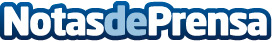 La Doctora Fercasy expone lo que se desconoce del surco nasogeniano El ´surco nasogeniano´hace referencia a las arrugas que van desde el final de la nariz y que descienden oblicuamente hasta ambos límites de la boca. Este signo de expresión se hace notorio con la edad, los tejidos de la piel se relajan y se produce una pérdida de tonicidad muscular. La combinación de todos estos efectos hace que la parte central de la cara luzca avejentada. La Dra Fercasy aporta interesantes datos sobre el surco nasogeniano, a la vez que presenta sus tratamientos. PVP: desde 350 €/ sesiónDatos de contacto:Doctora Fercasy 910 66 51 78Nota de prensa publicada en: https://www.notasdeprensa.es/la-doctora-fercasy-expone-lo-que-se-desconoce Categorias: Nacional Medicina Madrid Medicina alternativa http://www.notasdeprensa.es